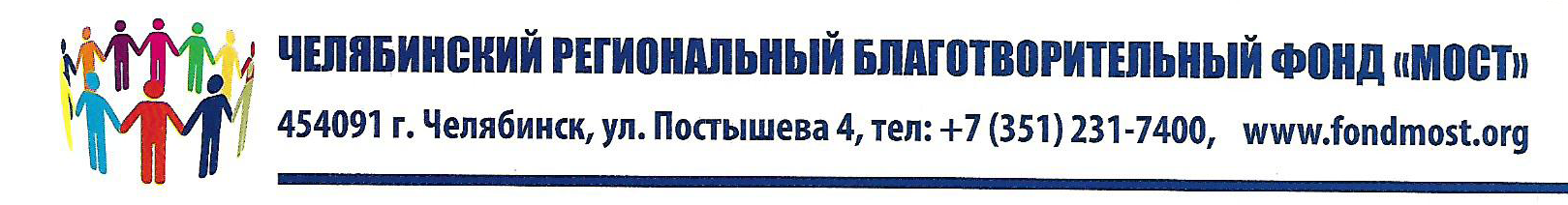 Утверждаю Директор ЧРБФ «МОСТ» _______________Е. А. ТимофеевУтверждаюОрганизатор «Бег Во Благо2018»______________  Д. Д. КирпиченкоПОЛОЖЕНИЕ О ПРОВЕДЕНИИ  Благотворительного забега «БЕГ ВО БЛАГО»I. ОБЩИЕ ПОЛОЖЕНИЯ 1. Настоящее Положение о проведении благотворительного забега «БЕГ ВО БЛАГО» (далее - забег) определяет порядок организации и проведения забtга, состав участников, порядок награждения победителей и призёров. 2. Организатором забега является Челябинский региональный благотворительный фонд «МОСТ»; Челябинский беговой клуб «I RUN»; Школа бега «I LOVE RUNNING»II. ЦЕЛИ И ЗАДАЧИ Соревнования проводятся с целью: популяризации бега на длинные дистанции;Фандразинг в помощь реализации проекта «МОСТ В БУДУЩЕЕ»приобщения населения к здоровому образу жизни;повышения спортивного мастерства;укрепление дружеских связей;выявление сильнейших спортсменов в абсолютном зачёте и по возрастным группа;экологического просвещения населения;III. СРОКИ И МЕСТО ПРОВЕДЕНИЯ Забег проводится в г. Челябинске, Челябинской области 30 июня 2018 года на территории Центрального Парка Культуры и Отдыха им. Ю. А. Гагарина и его лесопарковой зоны. Начало программы и регистрации забега в 9:30. Старт забега в 11:00 возле центральной сцены ЦПКиО им. Ю. А. Гагарина. Регистрация участников проходит в группе забега: https://vk.com/run_vo_blago74IV. РУКОВОДСТВО ПОДГОТОВКОЙ И ПРОВЕДЕНИЕМ СОРЕВНОВАНИЙ Общее руководство подготовкой и проведением соревнований возлагается на Челябинский Региональный Благотворительный Фонд «МОСТ» и Центр волонтёров фонда «МОСТ».  Ответственность за соблюдение природоохранного законодательства на всех этапах подготовки и проведения марафона, подготовку трасс, обеспечение мер безопасности, организацию судейства, медицинское обслуживание, приём и размещение участников возлагается на организационный комитет (Приложение №1). V. УЧАСТНИКИ СОРЕВНОВАНИЙ Допуск по возрастным ограничениям в участии в соревнованиях 12+Дистанция 2 км Дистанция 5 кмДистанция 10 кмДистанция 21 кмДополнительно награждаются самый младший и самый старший участники соревнований. VI. ПРОГРАММА СОРЕВНОВАНИЙ: VII. НАГРАЖДЕНИЕ Победители и призеры на всех дистанциях в каждой возрастной группе, а также в абсолютном зачёте награждаются грамотами и призами. VIII. ЗАЯВКИ / РЕГИСТРАЦИЯ УЧАСТНИКОВ НА ЗАБЕГПорядок регистрацииК участию в дистанции 21 км допускаются все желающие старше 18 лет, имеющие необходимую физическую подготовку; для участия на дистанциях 10км; 5 км и 2 км допускаются все желающие, имеющие необходимую физическую подготовку. Для участия в Соревновании требуется медицинская справка! БЕЗ МЕДИЦИНСКОЙ СПРАВКИ ВЫ ОТСРАНЯЕТЕСЬ ОТ УЧАСТИЯ В ЗАБЕГЕ! Регистрация и оплата irunclub.ruВСЕ СРЕДСТВА ИДУТ НА БЛАГОТВОРИТЕЛЬНОСТЬ www.fondmost.org; https://vk.com/bfmost; https://vk.com/run_vo_blago74Стартовый взнос не возвращается. Стартовые взносы участников идут на БЛАГОТВОРИТЕЛЬНОСТЬ. www.fondmost.org Лимит количества участников 1000 человек. Выдача стартовых пакетов будет происходить в день старта строго с 09:00 до 10:30!!! Дополнительные преимущества2 пункта питания на дистанции;результат в итоговом протоколе и в общем зачете «БЕГ ВО БЛАГО 2018»;персональное фото финиша участника размещенное в сети интернет;грамота за преодоление дистанции.И многое другое IX. ДИСКВАЛИФИКАЦИЯ Главный Судья оставляет за собой право дисквалифицировать участника в следующих случаях: - участник бежал не под своим номером; - участник сократил дистанцию; - участник пробежал дистанцию, на которую не был заявлен; - участник начал забег до официального старта; - участник начал забег после закрытия зоны старта; - участник начал забег не из зоны старта; - участник бежал без официального номера соревнований; - при прохождении контрольных пунктов или финиша номер участника был скрыт;- неспортивное поведение участника. X. ОБЕСПЕЧЕНИЕ БЕЗОПАСНОСТИ И ОТВЕТСВЕННОСТЬ УЧАСТНИКОВ Каждый участник обязуется самостоятельно следить за своим здоровьем и берёт на себя ответственность и все риски, связанные с участием в забеге. Организаторы забега не несут ответственности за любую потерю, повреждение оборудования, травму участника, в результате его участия в забеге. Данный пункт действует до, во время и после официальной даты проведения забега. В целях обеспечения безопасности участников забега организуется точка оказания первой медицинской помощи: в зоне старта/финиша.XI. ФОТО И ВИДЕОСЪЁМКА Организаторы осуществляют фото и видео съемку соревнования без ограничений и оставляют за собой право использовать полученные ими во время соревнования материалы по своему усмотрению. XII. КОНТАКТЫ По всем вопросам, связанным с участием или организацией «БЕГ ВО БЛАГО 2018», пишите на ящик: danilkirpicenko@gmail.com или звоните по телефону: +7-951-48-23-783https://vk.com/run_vo_blago74  30 ИЮНЯ 2018  (ЦПКиО им. Ю. А. Гагарина)Данное положение является официальным вызовом на соревнования.   Приложение № 1 к Положению  О ПРОВЕДЕНИИ БЛАГОТВОРИТЕЛЬНОГО ЗАБЕГА «БЕГ ВО БЛАГО»  Состав организационного комитета: По всем вопросам, связанным с участием или организацией «БЕГ ВО БЛАГО 2018», пишите на ящик: danilkirpicenko@gmail.comили звоните по телефону: +7-951-48-23-78309:00Открытие стартово-финишного городка, начало выдачи стартовых пакетов10:40Торжественное открытие Благотворительного забега "БЕГ ВО БЛАГО!"11:00Старт забега на 21, 10 и 5 км11:05Старт забега на 2 км11:40Награждение на дистанции 2 км12.00Награждение на дистанции 5 и  10 км13:00 - Награждение на дистанции 21 км; Завершение мероприятияРАЗМЕР ДИСТАНЦИИРазмер стартового взноса при онлайн регистрации и в день мероприятия21 км600 рублей 10 км400 рублей5 км350 рублей2 км 300 рублей Кирпиченко Данил ДмитриевичГл. Организатор забега/ рук. Центра волонтёров фонда «МОСТ»/исполнительныйдиректор забега+7-951-48-23-783danilkirpicenko@gmail.comБаюкова Ольга ВладимировнаОрганизатор / рук. Социальных проектов фонда «МОСТ»+7-351-250-7400info@fondmost.orgПотапушкин Алексей  ВладимировичГлавный судья забега / КЛБ «I RUN»8-922-700-27-70Стародубцева Юлия СтаниславовнаКоординатор волонтёров/организатор8-904-305-41-48Тимофеев Евгений Александрович Организатор/ директор фонда «МОСТ» / председатель общественного совета при ГУФСИН по Челябинской области+7-351-231-7400+7-902-615-7770info@fondmost.org